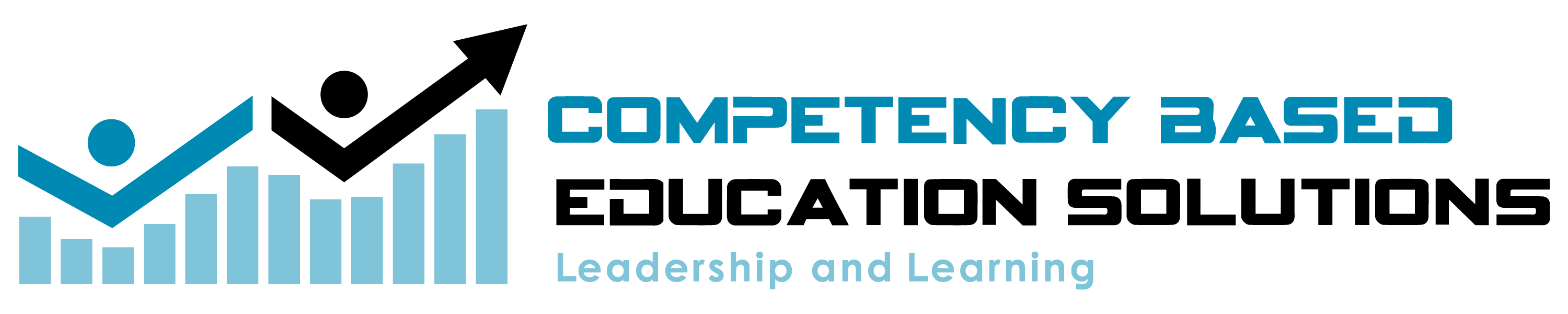 Building a Transparent Learning ProgressionTemplate for guiding teachers from standards to develop leveled rigorous learning pathways.  These pathways will be transparent for students as well as offer timely feedback to foster learner engagement, targeted instruction and flexible grouping.Supporting learning communities with student centered design and practices to foster leadership, engagement, and achievement.Standards UnpackingGrade Level:_________________			                                	Content/Topic:______________________ Scope and Sequence of StandardsTake the standards you have identified and do the following;Circle all of the verbs (the dos of the learning). Each verb will represent a learning segment. (see example)Underline the content (the knows of the learning).Identify the number of segments you have identified in your unpacked standards.Use the chart below to organize your segments and your vocabulary for this learning progression.II. Determine Rigor and III. Learner EvidencesYou can begin to construct the pre-assessment and the formative assessments.IV. Levels of LearningNow that you have your learning pathway and associated rigor levels we need to create a process for helping students prove their proficiency at each level.  Also, we need to be transparent in order to target the learning opportunities for each student.V. AssessmentsIdentify assessment items that you currently use in the instruction and assessment of the identified learning level?Ensure these assessment items are aligned to the appropriate task level and rigorAs you find these items make a plan to organize these assessments in one or more of the following categories;Pre-assessment Formative AssessmentsBuilding a Proficiency Scale for ScoringThis is the Summative scoring scale, measuring tool for learner demonstration of proficiency at the end of the learning pathway. Build your scale based on the learning progression, with score three being the proficient target.Place your, "I can" statements into the chart below at the Foundational Level 2.  It is very import to keep the vocabulary of the standard.Align the column scores to the rigor progression.Use the taxonomy chart and verbs to help.Develop a summative learning demonstration that aligns the rigor and the task.Creating a System for Monitoring, Leveling and Targeted InstructionGo back into each learning target and develop checklists, goal sheets or capacity matrices for the targets. You can group targets together into one list or matrices. This is for transparency. Essential and Supporting StandardsLearning SegmentsDetermined by Verbs in StandardEssential Standard---Supporting Standard---Supporting Standard---Learning SegmentsEssential and Supporting StandardsII.What the student must do(Rigor)III.Key Vocab and Concepts Learning Goals or Evidence“I can….” 1.2.3.4.5.6.7.8.9.Learning LevelsRigorLearning EvidencesI can statements from above1.2.3.4.Learning LevelsRigorLeveled Assessments  (Pre, Formative, Common Formative)1.2.3.4.Level 4AdvancedLevel 3ProficientLevel 2FoundationalLevel 1Emerging